                                                          SMLOUVA O DÍLOčíslo smlouvy objednatele: Z-2200-768-2023uzavřená níže uvedeného dne, měsíce a roku mezi:Galerie hlavního města Prahy (dále jen GHMP)Zastoupená:             PhDr. Magdalenou Juříkovou, ředitelkou Se sídlem:                Staroměstské nám. 605/13, 110 00 Praha 1IČ:                      	000 64 416DIČ:                    	CZ000 64 416Bank. spojení:    	PPF Banka, a.s.,Č. ú.:	2000700006/6000na straně jedné jako „objednatel“ a na straně druhé jako„zhotovitel“:      prof. Tomáš Lahoda, ak. mal.Se sídlem:      Wiesenthalova 959/4, Praha 5, PSČ: 155 00  IČO:                01204327Adresa bydliště: Velká 19, Kamýk nad Vltavou, PSČ: 26263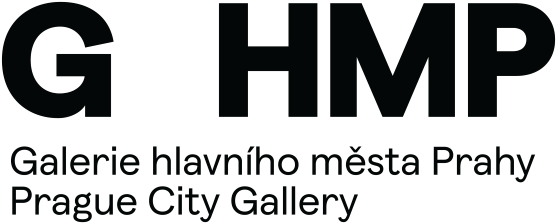 Adresa místa plnění Smlouvy: Velká 19, Kamýk nad Vltavou, PSČ: 26263Není plátcem DPH. uzavřená dle příslušných ustanovení zákona č. 89/2012 Sb. občanského zákoníku, mezi těmito smluvními stranami:Článek I.Předmět smlouvyPředmětem smlouvy  je restaurování závěsného obrazu inv. č. GHMP M-0846, Horská krajina, neznámého autora. Rozměry malby jsou v 93,3 cm x š 117,3 cm, olej na plátně.Práce budou realizovány v souladu s cenovou nabídkou, ze dne 23. 11. 2023, která je Přílohou č. 1 této Smlouvy o dílo.Restaurátorské práce budou provedeny za podmínek, které jsou uvedeny v Předávacím protokolu č. j.: Z-768/2023, na jehož základě bude předáno dílo  M-0846 restaurátorovi v okamžiku předání díla na restaurování a parafováno zhotovitelem/restaurátorem a zástupcem GHMP. Datum zahájení prací: práce budou zahájeny obratem po podpisu smlouvy a předání díla na základě Předávacího protokolu, s datem ukončení nejpozději do 29. 12. 2023Práce budou prováděny v restaurátorském ateliéru zhotovitele. Náklady na transport díla do atelieru zhotovitele nejsou součástí nákladů na zhotovení zakázky.Součástí plnění předmětu zakázky je rovněž zpracování restaurátorské zprávy, a to v 1 tištěném vyhotovení a v elektronické podobě zaslané na email zadavatele prací. Součástí této restaurátorské zprávy je zapracování průběžné dokumentace se všemi užitými technologickými postupy a materiály. Zhotovitel souhlasí s užitím restaurátorské zprávy pro prezentační a jiné účely GHMP ve smyslu § 61 autorského zákona. Zhotovitel se zavazuje v rámci plnění předmětu zakázky zajistit i veškeré další činnosti související s realizací předmětu smlouvy, a to především: zajištění bezpečnosti při plnění předmětu zakázky a zajištění ochrany životního prostředí.Zhotovitel je povinen dodržet cenovou nabídku, která je specifikována v Příloze č. 1 této Smlouvy o dílo.Článek II.Čas a místo plněníMístem plnění restaurátorských prací je ateliér / restaurátorská dílna zhotovitele.2.2  Zhotovitel se zavazuje provést práce, odevzdat dílo a vystavit daňový doklad zadavateli,  na předmětu smlouvy dle  vymezení v čl. I., bodu 1.1 této smlouvy bez vad a nedodělků nejpozději  do 29. 12. 2023.                 2.3  Smluvní strany se dohodly, že dílo bude dokončeno a protokolárně předáno odpovědnému zástupci restaurátorského oddělení Galerie hlavního města Prahy, na základě předem domluveného termínu a místa určení, nejpozději však k datu 29. 12. 2023.Součástí předání hotového díla bude předání Restaurátorské zprávy s dokumentací (1x v tištěné podobě a 1x poslána elektronicky). Fakturace hotového díla je možná okamžikem kompletního předání díla vč. restaurátorské zprávy.Dílo je provedeno, je-li dokončeno a předáno.Článek III.Cena, platební podmínkyCelková cena díla  je stanovena za vymezený předmět plnění jako nejvýše přípustná, platná po celou dobu realizace díla. Prodloužení termínu dokončení díla  na straně zhotovitele se nepřipouští.Cena díla celkem: 66.700,- KčZhotovitel není plátcem DPH.Celková cena zahrnuje veškeré náklady nezbytné k řádnému, úplnému a kvalitnímu provedení díla včetně všech rizik a vlivů během provádění díla.Platba bude provedena po dokončení díla, po písemném odsouhlasení řádného provedení objednatelem, a to na základě příslušného daňového dokladu (faktury) vystavené vybraným dodavatelem. Splatnost faktury je minimálně 21 dní ode dne jejího doručení objednavateli. Zálohy objednatel neposkytuje.  Veškeré účetní doklady musejí obsahovat náležitosti daňového dokladu. V případě, že účetní doklady nebudou mít odpovídající náležitosti, je zadavatel oprávněn zaslat je ve lhůtě splatnosti zpět vybranému uchazeči k doplnění, aniž se tak dostane do prodlení se splatností; lhůta splatnosti počíná běžet znovu od opětovného zaslání, resp. doručení náležitě doplněných či opravených dokladů.Článek IV.Odpovědnost za vady, záruky a kvalitativní podmínky provedení dílaZhotovitel poskytuje záruku za provedené dílo v délce 36 měsíců ode dne jeho řádného dokončení bez jakýchkoliv vad a nedodělků a protokolárního převzetí ze strany objednatele, tedy ode dne, kdy bude dílo převzato bez výhrad.  Zhotovitel je povinen na své náklady odstranit během záruční doby zjištěné reklamované vady v dohodnutém termínu, pokud tyto vznikly z důvodů, za které je zhotovitel dle této smlouvy zodpovědný. Zhotovitel je povinen nastoupit k projednání reklamačních vad ve lhůtě nejpozději do 7 dnů od doručení písemné výzvy zhotoviteli (např. elektronickou poštou). Termín pro odstranění reklamačních vad je 15 dnů od doručení písemné výzvy zhotoviteli, pokud nebude s ohledem na charakter vady se zástupcem objednatele dohodnuta lhůta delší a pokud to klimatické podmínky dovolí.Termín pro odstranění vad a nedodělků z předávacího protokolu je 15 dnů ode dne podpisu předávacího protokolu, není-li v předávacím protokolu stanoven jiný termín.Objednatel je povinen oznámit vady díla zhotoviteli bez zbytečného odkladu ihned, jakmile je zjistí.Článek V.Smluvní pokutyDodržení termínu dokončení a kvalitního provedení díla a dodržení platebních podmínek se považuje za podstatnou smluvní povinnost smluvních stran.Za prodlení ve splnění povinnosti předat dílo ve smluvním termínu, pokud k prodlení nedošlo z důvodů, které nejsou na straně zhotovitele, zaplatí zhotovitel objednateli smluvní pokutu ve výši 500,- Kč za každý započatý den prodlení.Za prodlení se splněním povinnosti zaplatit včas dle platebních podmínek, zaplatí objednatel zhotoviteli úrok z nezaplacených obnosů ve výši 0,02% z dlužné částky, za každý den prodlení.Za nedodržení termínu pro odstranění vad a nedodělků z předávacího protokolu ze strany zhotovitele se sjednává smluvní pokuta ve výši 500,- Kč za každou vadu a každý i započatý den prodlení, jak se obě smluvní strany dohodly.Za nedodržení termínu pro nástup na odstranění vad má objednatel právo účtovat zhotoviteli smluvní pokutu ve výši 300,- Kč za každou vadu a započatý den.Za nedodržení termínu pro odstranění vad v záruce má objednatel právo účtovat zhotoviteli smluvní pokutu ve výši 500,- Kč za každou vadu a započatý den.V případě nedodržení kvalitativních parametrů prací a použitých materiálů má objednatel právo účtovat zhotoviteli smluvní pokutu ve výši 1.000,- Kč za každý jednotlivý případ. Zaplacením smluvní pokuty není zhotovitel zbaven povinnosti příp. závady odstranit nebo použít materiál v odpovídající kvalitě.Zaplacením smluvních pokut nezaniká právo objednatele na náhradu škody.Objednatel si vyhrazuje právo na úhradu smluvní pokuty formou zápočtu ke kterékoliv splatné pohledávce vybraného zhotovitele vůči objednateli.Splatnost smluvních pokut a úroků z prodlení je 30 kalendářních dnů od doručení faktury.Článek VI. Povinnosti zhotoviteleZhotovitel se zavazuje vytvořit dílo s odbornou péčí a bez závad, s důrazem na zachování umělecké a historické hodnoty předmětu plnění.Zhotovitel protokolárně odevzdá dílo v dohodnutých termínech a v nejvyšší kvalitě. Zhotovitel bude spolupracovat s objednatelem na odstranění případných závad díla.Zhotovitel bude dbát při provádění díla veškerých pokynů objednatele a provádět opatření ke splnění těchto pokynů.Zhotovitel je povinen písemně a s dostatečným předstihem upozorňovat objednatele na veškeré okolnosti, které mohou mít vliv na provádění díla, jakož i na případnou nevhodnost pokynů objednatele – jestliže objednatel přes písemné upozornění zhotovitele na provedení pokynu trvá, neodpovídá zhotovitel za škodu plněním tohoto pokynu způsobenou.Článek VII.Práva a povinnosti objednateleObjednatel je oprávněn nařídit zhotoviteli přerušení provádění díla, jsou-li pro to důvody, a udělovat zhotoviteli další pokyny související s prováděním díla.Objednatel je povinen zaplatit za řádně provedené dílo nevykazující žádné vady a nedodělky dohodnutou cenu dle čl. III této smlouvy. Objednatel je povinen spolupracovat se zhotovitelem při vyhledání podkladů, které má objednatel k dispozici nebo si je může bez vynaložení zvláštního úsilí a v přiměřené době bezplatně obstarat.Zhotovitel prohlašuje, že na sebe převzal nebezpeční změny okolností.Článek VIII.Odpovědnost za škody a pojištěníZhotovitel nese veškerou odpovědnost za škody způsobené všemi osobami a subjekty (včetně subdodavatelů) podílejícími se na provádění předmětného díla, a to po celou dobu realizace, tzn. do převzetí díla objednatelem bez vad a nedodělků, stejně tak za škody způsobené svou činností objednateli nebo třetí osobě na zdraví nebo majetku, tzn., že v případě jakéhokoliv narušení či poškození majetku nebo poškození zdraví osob je zhotovitel povinen bez zbytečného odkladu tuto škodu odstranit a není-li to možné, tak finančně uhradit.Článek IX. Převzetí díla9.1. Zhotovitel splní svou povinnost dodat dílo jeho řádným ukončením a protokolárním předáním objednateli. O předání a převzetí díla bude v Předávacím protokolu zanesen údaj data vrácení díla spolu s podpisy zhotovitele a zástupce GHMP. 9.2. V protokolu o předání budou uvedeny všechny zjištěné skutečnosti související s dokončením díla a případné zjištěné nedodělky, vady a stanoví termíny pro jejich dokončení nebo odstranění. Datem podpisu protokolu (převzetím bez výhrad) počíná běžet záruční lhůta.Článek X.Odstoupení od smlouvy10.1. V případě, že zhotovitel nedodá dílo v dohodnuté podobě nebo kvalitě (dílo má vady a/nebo nedodělky nebo nemá požadované vlastnosti) má objednatel právo od smlouvy odstoupit. 10.2. Objednatel je oprávněn od smlouvy odstoupit i v průběhu provádění díla, shledá-li že zhotovitel provádí dílo v rozporu s touto smlouvou nebo porušuje povinnosti stanovené touto smlouvou a nezjedná-li zhotovitel neprodleně po upozornění nápravu.10.3. Při zjištění opakovaného porušování povinností na straně zhotovitele podle této smlouvy je objednatel oprávněn od smlouvy bez dalšího odstoupit, aniž by stanovil zhotoviteli lhůtu ke zjednání nápravy. 10.4. Pro případ odstoupení od smlouvy je zhotovitel povinen vrátit objednateli plnění od něj dosud přijatá. Odstoupení od smlouvy je účinné okamžikem doručení písemného oznámení o odstoupení druhé smluvní straně.Článek XI.Závěrečná ustanoveníZhotovitel je oprávněn s předchozím písemným souhlasem (možno v elektronické formě e-mailem) objednatele provést část díla stanoveného touto smlouvou prostřednictvím svého subdodavatele a prohlašuje, že v případě užití subdodavatele odpovídá za výkon subdodavatele ve stejném (tj. neomezeném) rozsahu, jako kdyby tento výkon poskytl zhotovitel sám. Zhotovitel prohlašuje, že předmět restaurování je mu dobře znám a že je odborně způsobilý k provedení díla podle této smlouvy, a je i z hlediska dotčených právních předpisů oprávněn tuto smlouvu uzavřít a dílo podle ní provést.Smluvní strany se dohodly, že závazkový vztah vzniklý na základě této smlouvy se řídí ustanovením autorského zákona upravující dílo zhotovené na objednávku a dále obchodním zákoníkem.Komunikace smluvních stran bude probíhat především písemně, zejména v případech, kdy smlouva tuto formu komunikace předvídá. Pro účely této smlouvy se za písemnou formu považuje i komunikace prostřednictvím e-mailu. Pro tyto účely se stanoví následující kontaktní údaje:Na straně objednatele:Na straně zhotovitele:zhotovitel/restaurátor: prof. Tomáš Lahoda, ak. mal.                                    gsm:                                     email: Tuto smlouvu lze měnit nebo doplňovat na základě dohody uzavřené mezi smluvními stranami v písemné formě v podobě očíslovaného dodatku.Tato smlouva byla sepsána ve třech vyhotoveních, přičemž objednatel obdrží dvě vyhotovení a zhotovitel jedno.Ukáže-li se kterékoliv ustanovení této smlouvy neplatné, neúčinné nebo nevykonatelné, nemá to vliv na platnost, účinnost a vykonatelnost ostatních ujednání smlouvy a smlouvy jako celku – smluvní strany jsou pro ten případ povinny poskytnout si neprodlenou součinnost k tomu, aby takové neplatné, neúčinné nebo nevykonatelné ustanovení nahradili takovým platným, účinným a vykonatelným ustanovením, které co nejvíce odpovídá hospodářskému účelu této smlouvy; to samé platí pro případ smluvní mezery.Smluvní strany po jejím přečtení prohlašují, že souhlasí s jejím obsahem, že smlouva byla sepsána určitě, srozumitelně, na základě jejich pravé a svobodné vůle, bez nátlaku na některou ze stran. Na důkaz toho připojují své podpisy.GHMP jako správce osobních údajů dle zákona č. 101/2000 Sb., o ochraně osobních údajů a o změně některých zákonů, ve znění pozdějších předpisů a platného nařízení (EU) 2016/679 (GDPR), tímto informuje ve smlouvě uvedený subjekt osobních údajů, že jeho údaje uvedené v této smlouvě zpracovává pro účely realizace, výkonu práv a povinností dle této smlouvy. Uvedený subjekt osobních údajů si je vědom svého práva přístupu ke svým osobním údajům, práva na opravu osobních údajů, jakož i dalších práv vyplývajících z výše uvedené legislativy. Smluvní strany se zavazují, že při správě a zpracování osobních údajů budou dále postupovat v souladu s aktuální platnou a účinnou legislativou. Postupy a opatření se GHMP zavazuje dodržovat po celou dobu trvání skartační lhůty ve smyslu § 2 písm. s) zákona č. 499/2004 Sb. o archivnictví a spisové službě a o změně některých zákonů, ve znění pozdějších předpisů.Nedílnou součástí této smlouvy jsou tyto přílohy:Příloha č. 1 / Cenová nabídka na restaurování obrazu M-0846 ze dne 23. 11. 2023, prof. T. Lahoda, ak. mal.V Praze dne:	V Praze dne:Objednatel:	Zhotovitel:................................................	................................................   PhDr. Magdalena Juříková	      prof. Tomáš Lahoda, ak. mal.ředitelka, Galerie hlavního města Prahy     zástupce:Kateřina Kořenkovágsm:e-mail: